Elements & Principles of ArtThe Mnemonic Device we use for the Elements of Art is:Sam Can View The Land From SpaceThe Mnemonic Device we use for the Principles is:BRUCE PMElements of Art(building blocks of visual art)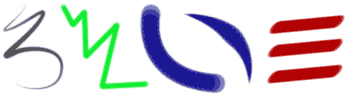 Line- Line is the path of a point moving through space.Shape / Form-  Shape implies spatial form and is usually perceived as two-dimensional. Form has depth, length, and width and resides in space. It is perceived as three-dimensional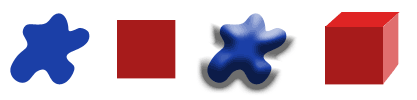 Color-  Colors all come from the three primaries and black and white. They have three properties – hue, value, and intensity.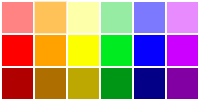 Value-  Value refers to the  lightness and darkness of a color.  It can be used to create the illusion of objects appearing three dimensional.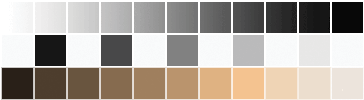 Texture-  Texture refers to the tactile qualities of a surface (actual) or to the visual representation of such surface qualities (implied).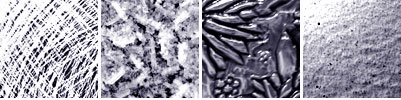 Space / Perspective-  Space refers to the area in which art is organized. Perspective is representing a volume of space or a 3-dimensional object on a flat surface.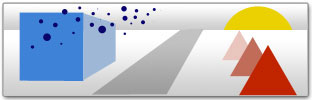 Principles of art(use or arrangement of the building blocks of visual art)Pattern-Pattern refers to the repetition or reoccurrence of a design element, exact or varied, which establishes a visual beat.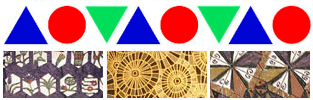 Rhythm / MovementRhythm or movement refers to the suggestion of motion through the use of various elements.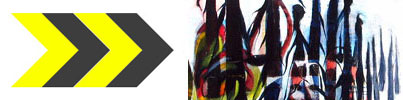 Balance-  Balance is the impression of equilibrium in a pictorial or sculptural composition. Balance is often referred to as symmetrical, asymmetrical, or radial.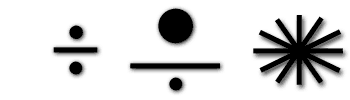 Unity-  Unity is achieved when the components of a work of art are perceived as harmonious, giving the work a sense of completion.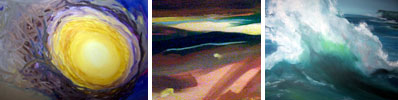 Emphasis-  Emphasis refers to the created center of interest, the place in an artwork where your eye first lands.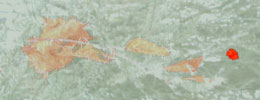 Contrast-The differences in any of the elements and principlesComposition (REFER BELOW)TERMS WE’VE USED THIS YEARProportion / Scale-  Proportion is the size relationship of parts to a whole and to one another. Scale refers to relating size to a constant, such as a human body.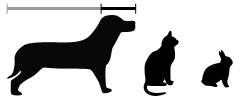 Rule of Thirds- A compositional strategy creating interest in an artwork.  Moving the focal point away from the center and onto the “thirds” of the grid.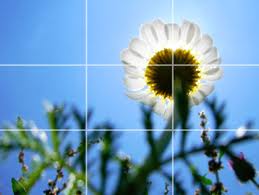 ART CRITIQUEDESCRIBE-Tell what you see and where you see it, very specific details of everything in the image. (ex: In the foreground to the right there is a green and blue tree that extends from the right to left side of the image etc.)ANALYZE- Using the Elements & Principles, tell where you see them and how they are used.INTERPRET- What do you think the artist is trying to convey, and why?  What concrete evidence in the image makes you think that?EVALUATE-Is the piece successful, why or why not?  Discuss “The Rule of Thirds,” What type of balance it uses, Use of space and a few elements/principles and how they’re used effectively.